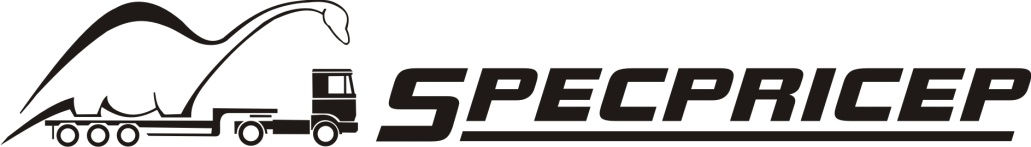           Общество с ограниченной ответственностью «Компания «Спецприцеп»___________           ТЕХНИЧЕСКОЕ ЗАДАНИЕ/КОМПЛЕКТАЦИЯПриложение №1 к договору № 058-21-ЛО      от 03.02.2021    Зак. № 108/1     Количество полуприцепов 2     Срок изготовления 70     рабочих дней№п/пНаименование параметровНаименование параметровСогласованные требованияСогласованные требования1Основные параметры  Основные параметры  1.1.Модель (модификация)Модель (модификация)SPECPRICEP 9942L3    994273    1.2.Грузоподъемность, кгГрузоподъемность, кг45 000    45 000    1.3.Рекомендуется тягач с нагрузкой на ССУ не менее, кгРекомендуется тягач с нагрузкой на ССУ не менее, кг20 000    20 000    1.4.Высота ССУ без нагрузки, ммВысота ССУ под нагрузкой, мм1 550    1 500    1.5.Радиус ометания задний, ммРадиус ометания задний, мм2 340    2 340    1.6.Сцепной шкворень (диаметр в дюймах)Сцепной шкворень (диаметр в дюймах)3.5”    3.5”    1.7.Погрузочная высота грузовой площадки под нагрузкой, ммПогрузочная высота грузовой площадки под нагрузкой, мм900    900    1.8Габариты рабочей площадки (длина до трапов х ширина), мм В раздвинутом положении, мм Уширение полуприцепа ммГабариты рабочей площадки (длина до трапов х ширина), мм В раздвинутом положении, мм Уширение полуприцепа мм9 300    х 2 540    3 140    9 300    х 2 540    3 140    1.9Платформа, типПлатформа, типс задним скосом    с задним скосом    1.10.Подвеска (тип)Подвеска (тип)пневматическая    пневматическая    1.11.Оси (количество осей), штОси (количество осей), шт1     2     3     4     5     6     7     8□     □    ■     □    □     □    □     □1     2     3     4     5     6     7     8□     □    ■     □    □     □    □     □1.11.1Стационарные оси (расположение-порядковый номер)Стационарные оси (расположение-порядковый номер)1-я   2-я   3-я  4-я   5-я   6-я  7-я   8-я нет ■      ■      ■     □     □      □     □     □    □1-я   2-я   3-я  4-я   5-я   6-я  7-я   8-я нет ■      ■      ■     □     □      □     □     □    □1.11.2Самоустанавливающиеся оси (расположение-порядковый номер)Самоустанавливающиеся оси (расположение-порядковый номер)1-я   2-я   3-я  4-я   5-я   6-я  7-я   8-я нет □      □      □     □     □      □     □     □    ■1-я   2-я   3-я  4-я   5-я   6-я  7-я   8-я нет □      □      □     □     □      □     □     □    ■1.11.3Оси с принудительным управлением (расположение-порядковый номер)Оси с принудительным управлением (расположение-порядковый номер)1-я   2-я   3-я  4-я   5-я   6-я  7-я   8-я нет □      □      □     □     □      □     □     □    ■1-я   2-я   3-я  4-я   5-я   6-я  7-я   8-я нет □      □      □     □     □      □     □     □    ■1.11.4Подъемные оси (расположение-порядковый номер)Подъемные оси (расположение-порядковый номер)1-я   2-я   3-я  4-я   5-я   6-я  7-я   8-я нет □      □      □     □     □      □     □     □    ■1-я   2-я   3-я  4-я   5-я   6-я  7-я   8-я нет □      □      □     □     □      □     □     □    ■1.12Межосевое расстояние, ммМежосевое расстояние, мм1 360    1 360    1.13Количество колес, шт. + запасные колеса, шт.Количество колес, шт. + запасные колеса, шт.12     2    12     2    1.14Шина (размер, производитель), шт.Шина (размер, производитель), шт.235/75R17.5     КАМА    235/75R17.5     КАМА    1.15Опоры механические 2-х скоростныеОпоры механические 2-х скоростныеда    да    1.16Тормозная система Тормозная система EBS WABCO    EBS WABCO    1.17Материал настилаМатериал настилакомбинированный (металл + дерево)    комбинированный (металл + дерево)    2.Дополнительное оборудованиеДополнительное оборудование2.1.Площадка на гусаке и борта на гусаке (высота бортов 400 мм)Площадка на гусаке и борта на гусаке (высота бортов 400 мм)алюминиевые    алюминиевые    2.2.Тент на гусакеТент на гусакенет    нет    2.3.Уширители (тип)Уширители (тип)выдвижные    выдвижные    2.4.Стопора от бокового смещенияСтопора от бокового смещениянет    нет    2.5.ТракозацепыТракозацепынет    нет    2.6.Трапы (тип, ширина одного трапа, угол заезда)Трапы (тип, ширина одного трапа, угол заезда)механические    односекционные    раздвижные    механические    односекционные    раздвижные    2.7Гидростанция автономная (ЭГА)Гидростанция автономная (ЭГА)нет    нет    2.8.Лебедка (тип, тяговое усилие)Лебедка (тип, тяговое усилие)нет    нет    2.8.1Размещение лебедкиРазмещение лебедки2.9.Дополнительные опоры (гидроопоры)Дополнительные опоры (гидроопоры)механические    механические    2.10Цвет полуприцепа: Цвет полуприцепа: □ красный    ■ другой RAL_RAL 6005 (зеленый )    □ красный    ■ другой RAL_RAL 6005 (зеленый )    2.11Борта на грузовой платформеБорта на грузовой платформенет    нет    2.12Стойки на грузовой платформеСтойки на грузовой платформенетнет2.13Соединительные разъемы электрической системы:Соединительные разъемы электрической системы:ПС-325, ПС-326, ABS ISO 7638    ПС-325, ПС-326, ABS ISO 7638    2.14Соединительные головки пневматической системыСоединительные головки пневматической системыPALM    PALM    3.Другие опции, примечаниеДругие опции, примечание3.1Оси RORОси RORОси RORОси ROR3.2Карманы под стойки 4 пары (стойки отсутствуют).    Карманы под стойки 4 пары (стойки отсутствуют).    Карманы под стойки 4 пары (стойки отсутствуют).    Карманы под стойки 4 пары (стойки отсутствуют).    3.3Три манометра для контроля осевых нагрузок.    Три манометра для контроля осевых нагрузок.    Три манометра для контроля осевых нагрузок.    Три манометра для контроля осевых нагрузок.    3.4Проблесковый маяк.    Проблесковый маяк.    Проблесковый маяк.    Проблесковый маяк.    3.5Противооткатные упоры 4 шт.    Противооткатные упоры 4 шт.    Противооткатные упоры 4 шт.    Противооткатные упоры 4 шт.    3.6Знаки 400х400, стробоскопы - 4 шт.    Знаки 400х400, стробоскопы - 4 шт.    Знаки 400х400, стробоскопы - 4 шт.    Знаки 400х400, стробоскопы - 4 шт.    